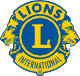 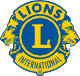 Enfoque Global de Afiliación¿Cuáles son los puntos fuertes y débiles, las oportunidades y desafíos de su distrito?Puntos fuertes y débilesLos puntos fuertes y débiles son internos: son sobre los que tenemos control y lo que podemos cambiar. Por ejemplo:Los líderes de nuestro distrito saben/no saben cómo formar nuevos clubes.No es difícil/es difícil llenar nuestros puestos de líderes cada año.Nuestros clubes hacen/no hacen un esfuerzo especial para que nuestros nuevos socios se sientan bienvenidos.Nuestros clubes usan/no usan bien los medios de comunicación social.Oportunidades y desafíosLas oportunidades y desafíos son externos, es lo que pasa en la comunidad en general y lo tiene un impacto en nuestros clubes. Por ejemplo:Negocios que están comenzando o cerrando.Hay cambios demográficos, como la gente que se retira más temprano o familias jóvenes que se mudan para esa área.Otras organizaciones humanitarias pudieran estar aumentando o disminuyendo su visibilidad.La gente se conecta más o menos con su comunidad. A menudo los factores externos que parecen ser desafíos se pueden convertir en oportunidades. Por ejemplo, otras organizaciones humanitarias pueden convertirse en aliadas valiosas para el servicio voluntario.Dé su opinión sobre FODA en nuestra reunión. Juntos hablaremos sobre dónde estamos y decidiremos lo lejos que podemos llegar.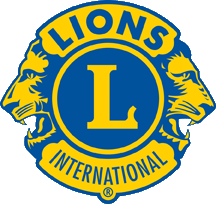 Lions Clubs International 300 W. 22nd StreetOak Brook, IL 60523-8842 USAwww.lionsclubs.orgTeléfono: (630) 468-6890	11/2020 SPPUNTOS FUERTESPUNTOS DÉBILESOPORTUNIDADESDESAFÍOS1.1.1.1.2.2.2.2.3.3.3.3.